Virtual Remembrance Day Assembly – Tuesday, November 10, 2020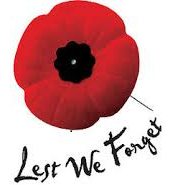 This year our Remembrance Day Assembly will be held online in each classroom at 10:50 am on Tuesday, November 10, 2020.  The Surrey City Orchestra created this Remembrance Day video which includes a reading of In Flanders Fields (a poem by John McCrae), Last Post, a moment of silence and Rouse - all elements of a traditional Remembrance Day assembly.Students will be given their poppies on Tuesday morning.  If you would like to make a donation to help support our Veterans, they will be collected by an adult on the same day.  